IMPORTANT INFORMATION FOR PARENTSSTART OF SHOWDon’t miss the start of the concert, it is always exciting especially for the children. The concert will start at 7pm and finish at approximately 9pm, we recommend you arrive as early as possible to allow for increased security at the entrance.TICKETSIf you require any further tickets and have missed the deadline date of 25 November, you can call the Arena Box Office on: 0844 856 0202 Please note that tickets purchased through the Box Office are subject to a venue booking fee. will be more expensive than through your school booking process.DVDSYou can order your concert DVD through your school as part of a bulk order (which will be cheaper) or by making an individual booking through our shop on our website at youngvoices.co.uk. Please note - individual orders are more expensive than through your school as a bulk order.VIDEO CAMERASVideo equipment and SLR cameras with large removable lenses are strictly prohibited within the arena. Please note that you are allowed to take photographs but please be respectful of those around you. We make every effort to place the audience where they have a view of their choir,however, binoculars are always an asset in large venues.PROGRAMMESProgrammes will be available to purchase on the night.  Your child’s school will be listed in the programme as a momento of the evening, along with lots of information and photographs of the artists, band, YV team and the songs being sung.PARKINGFor further information and charges for parking at The 02 Arena please visit: https://www.theo2.co.uk/visit-us/parkingEND OF SHOWPlease make your way to the exits as soon as possible as we can only start to release the choir once the concourse is clear.We recommend you meet your children back at their schools as the safest option and to avoid a longer wait at the end of the concert.Parents are asked to leave via the main entrance to the building.  The concourse areas must be clear before any choir is dismissed so please leave as soon as you can.Collecting your child from the school:Young Voices highly recommend this option• Exit the venue, drive back to school to await the return of your child.For information about the concert visit: youngvoices.co.ukShould you have any questions prior to the concert, please do not hesitate to speak with Mrs Healey or Mrs Wellard or the school officeThe children will have this banner with them, so will hopefully make it easier for you to see them!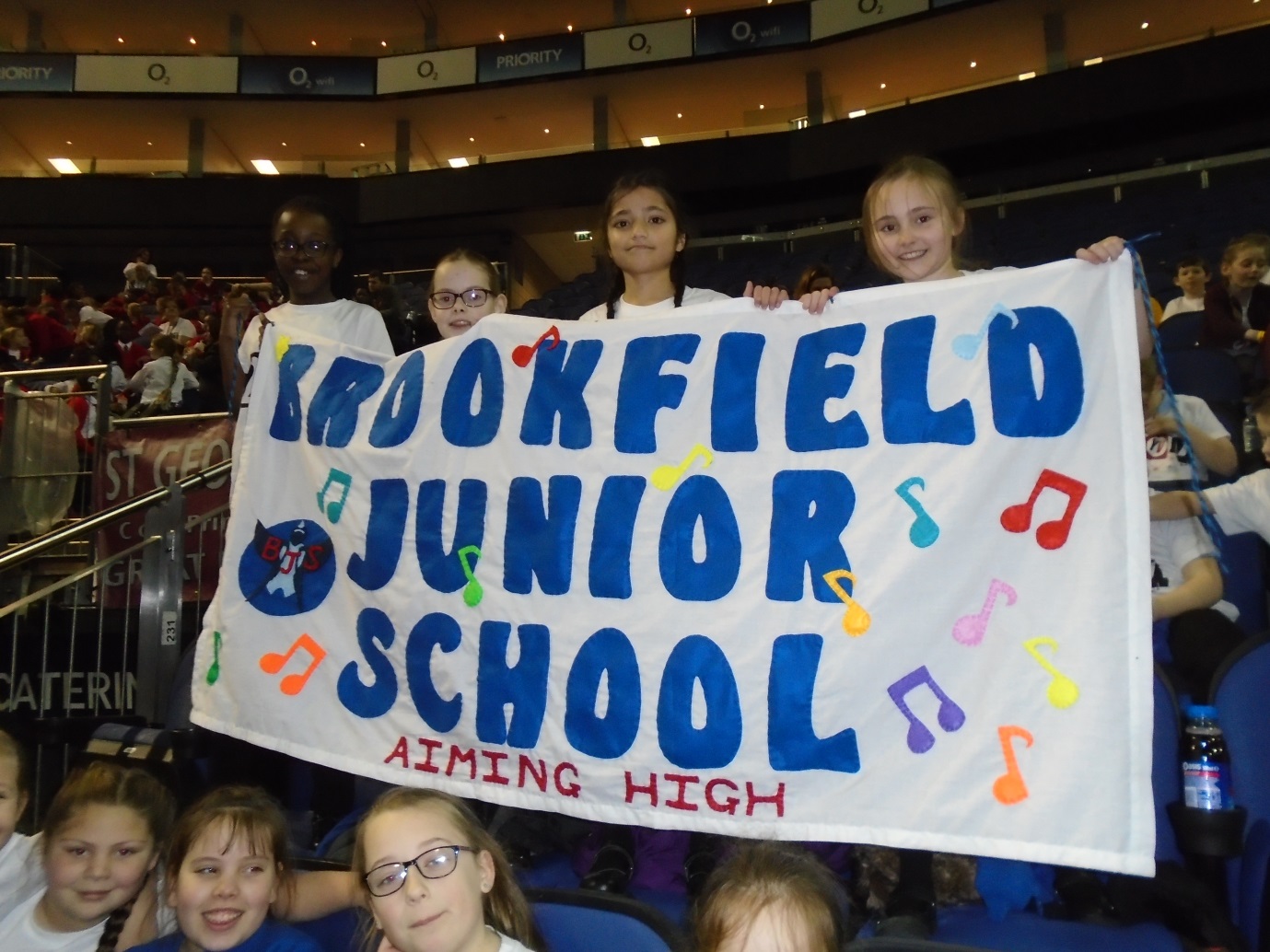 